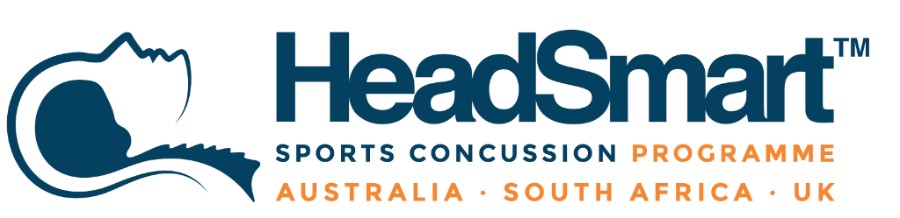 In the event of a concussion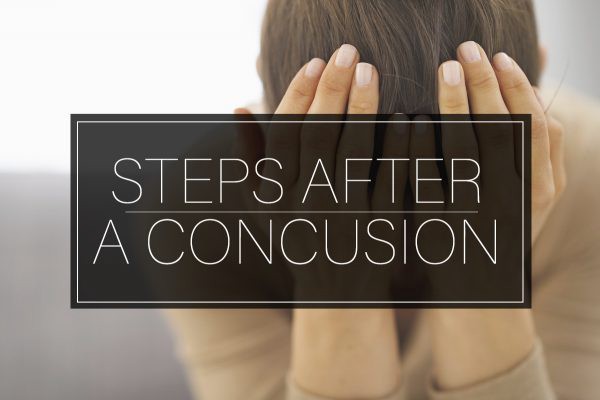 Use the FirstResponder Concussion App on the sidelines in the event of a head impactSee a medical doctor as soon as possibleComplete post-concussion computerised testing by contacting support@headsmart.meWhen symptoms have settled, phase back intoschool/study commitments using Cognitive Rehabilitation FormStart a light exercise programme co-ordinated by your physio or trainer using Exercise Rehabilitation FormHave medical clearance from a medical doctor to start contact training